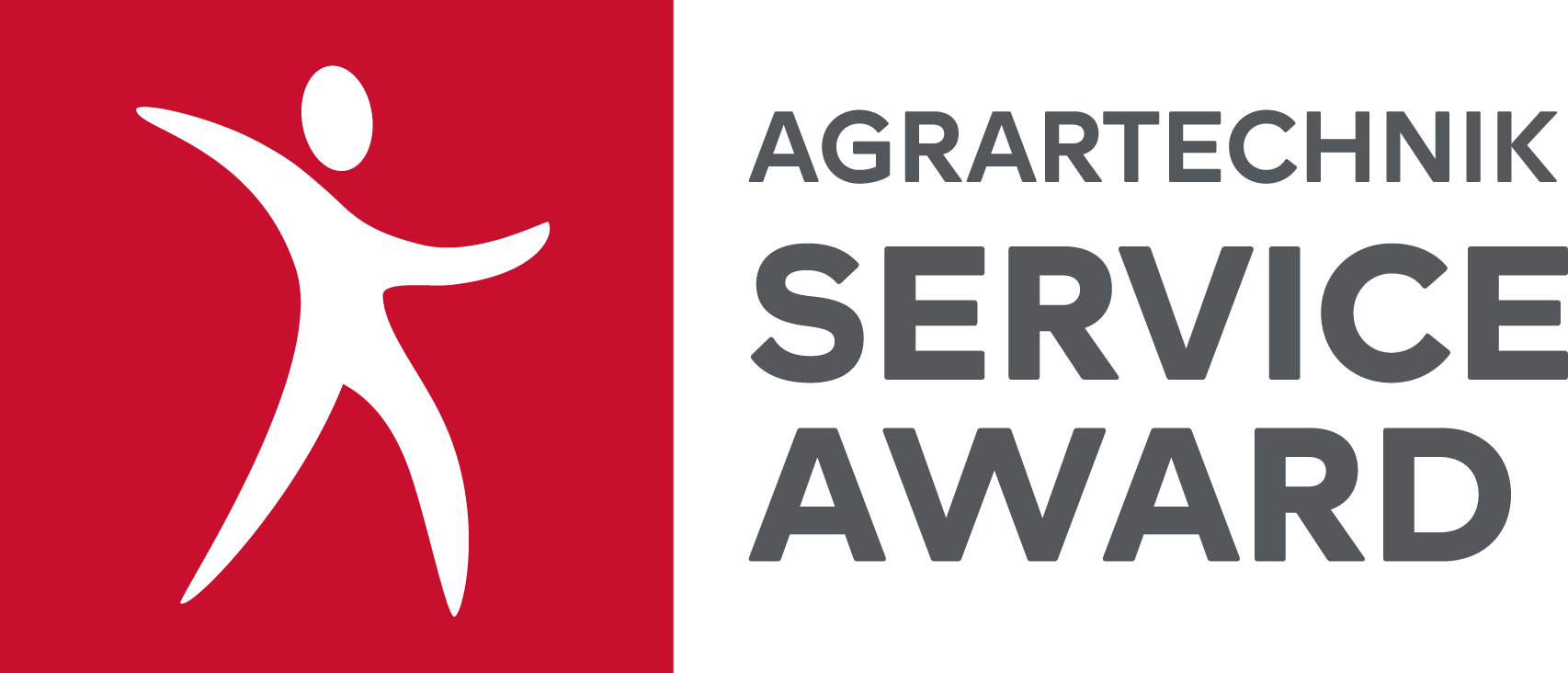 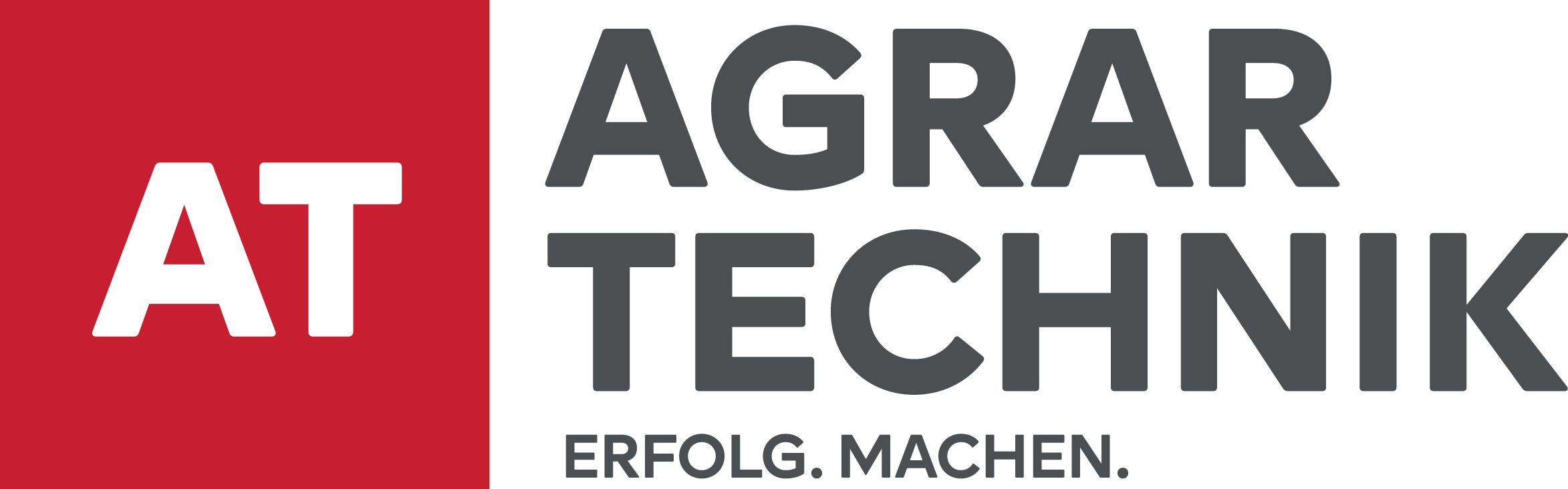 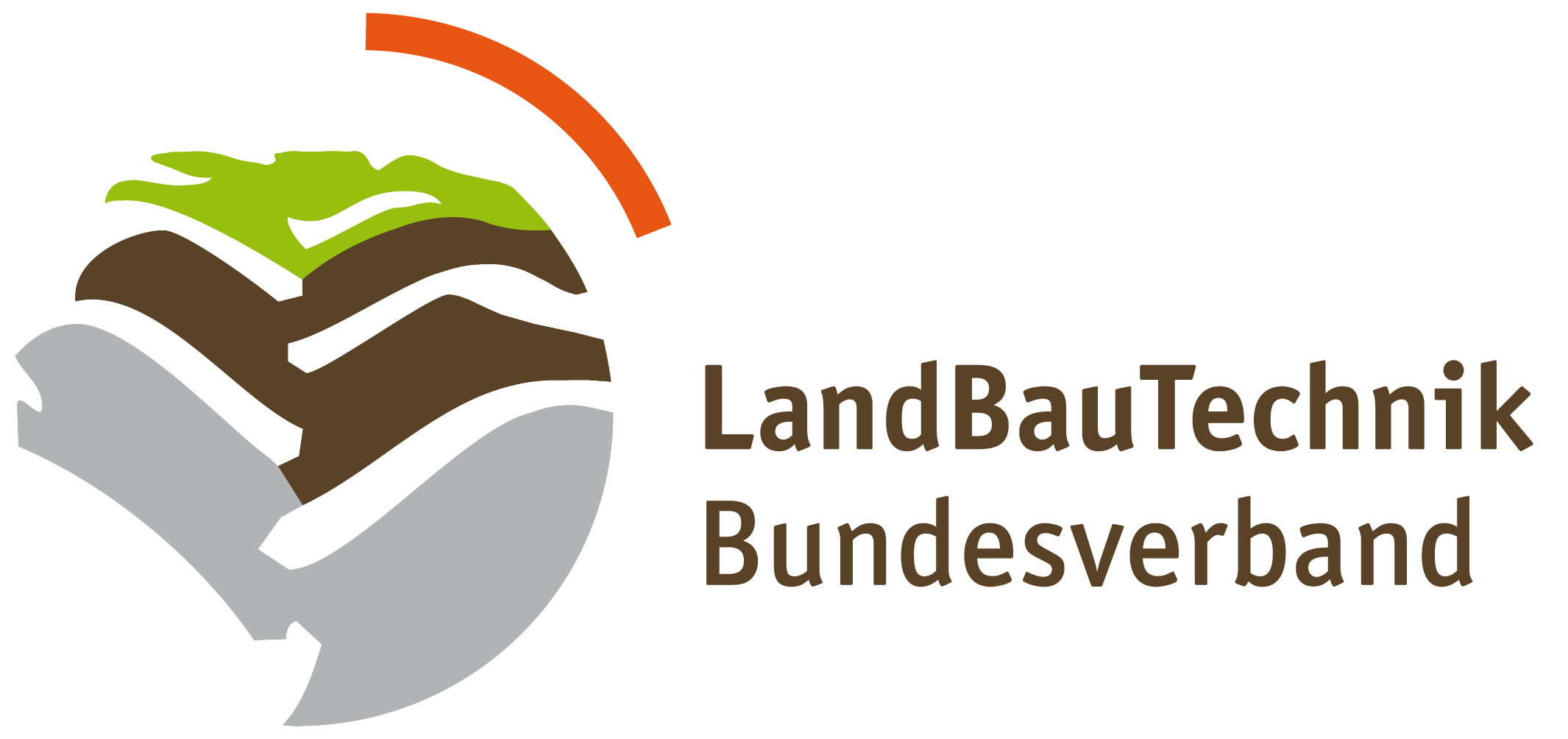 Kategorie BetriebsvorstellungStand 31.01.2022Um Ihren Betrieb näher kennenzulernen bitten wir Sie als Erstes um die Angabe einiger allgemeiner Informationen und Kennzahlen. Die Kategorie 1 ist Voraussetzung für die Teilnahme an weiteren Kategorien und somit verpflichtend.Haben Sie mit diesem oder einem anderen Standort schon einmal an einem Award der AGRARTECHNIK teilgenommen?  Ja		 NeinFalls Ja: Wann und mit welchem Standort?Hat Ihr Unternehmen mehr als einen Standort? Ja		 NeinFalls ja: Wie viele Niederlassungen gehören zum Unternehmen und wo befinden sie sich?Fügen Sie bitte einen Bauplan oder eine Skizze Ihres Betriebsgeländes bei, auf dem die Außenabmessungen der Gebäude eingezeichnet sind. Kennzeichnen Sie in diesem Plan (soweit vorhanden) folgende Gebäude bzw. Flächen und geben Sie nachfolgend die Anzahl / Größe an.Zufahrt von der Straße  Kundenparkplätze (Pkw)  (Anzahl)Mitarbeiterparkplätze (Pkw)(Anzahl)Landmaschinenwerkstatt m2Kommunaltechnikwerkstatt  m2Ausstellungshalle für Neumaschinen, falls vorhanden m2Halle für Gebrauchtmaschinen, falls vorhanden m2Waschplatz / Halle, falls vorhanden			 m2Ist Ihr eigener Firmenname am Gebäude / auf dem Gelände deutlich und weithin sichtbar zu erkennen? Ja		 NeinBitte fügen Sie folgende Fotos zur Beurteilung durch die Jury bei:	Gesamtaußenansicht des BetriebesStraßenfront / EinfahrtBeschilderung auf dem Gelände (an den Gebäuden)Außen- und Innenaufnahme der MaschinenhalleDateien: Führen Sie für die einzelnen Betriebsbereiche (Verkauf, Werkstatt, Lager, Shop) eine separate betriebswirtschaftliche Auswertung durch? Ja		 NeinWie hoch war der Gesamtumsatz des Unternehmens und des teilnehmenden Standortes im letzten Jahr?Gesamtunternehmen EuroTeilnehmender Standort EuroWelche Umsatzrendite (Synonym: Umsatzrentabilität auf Basis des Betriebsergebnisses oder Profit-Marge) konnten Sie in den letzten drei Geschäftsjahren verbuchen? Berechnung: (Jahresüberschuss/Umsatz) * 100Gesamtunternehmen:2019:		%2020:		%2021: 		%Teilnehmender Standort:2019:		%2020:		%2021: 		%Wieviel Prozent Ihres Umsatzes und des Rohertrags des teilnehmenden Standortes stammte im Vorjahr aus den folgenden Bereichen und wie sollen diese Zahlen gemäß Ihrer Planung 2022 ausfallen?Wie haben sich im teilnehmenden Betrieb die folgenden Kennzahlen im Vergleich zum jeweiligen Vorjahr verändert (bitte Zutreffendes ankreuzen)?2019	        2020              2021		Umsatz		gestiegen	  				konstant	  				 gesunken	  						Gewinn		gestiegen	  				konstant	  				gesunken	  						Eigenkapital		gestiegen	  				(ges. Unternehmen)	konstant	  				gesunken	  						Kosten		gestiegen	  				konstant	  				 gesunken	  				Wie haben sich die Deckungsbeiträge in folgenden Bereichen im Vergleich zum jeweiligen Vorjahr verändert (bitte Zutreffendes ankreuzen)?2019	         2020	         2021		Neumaschinen	gestiegen	  				konstant	  				 gesunken	  						Gebrauchtmasch.	gestiegen	  				 konstant	  				gesunken	  						Ersatzteile		gestiegen	  				konstant	  				gesunken	  						Werkstatt		gestiegen	  				 konstant	  				 gesunken	  				Wie würden Sie Ihren teilnehmenden Betrieb einstufen? Umsatzanteil 2021 (Neu- & Gebrauchtmaschinenverkauf)Außenwirtschaft %Innenwirtschaft %Kommunaltechnik / GaLa-Bau / Motorgeräte	 %Baumaschinen / Flurfördertechnik	 %Melktechnik %Sonstiges %Sind Sie bei Traktoren A- oder B-Händler?	 A	 BWenn Sie Traktoren-A-Händler sind, betreuen Sie B-Händler? Ja		 NeinFalls Ja, welche sind das?	Fügen Sie hier bitte eine Gebietskarte bei, in der Ihr Betrieb beziehungsweise Hauptstandort, alle Niederlassungen und Ihr Verkaufsgebiet eingetragen sind. Sollte sich das Vertriebsgebiet für einzelne Produkte unterscheiden gerne mehrere Karten hochladen.Dateien: Nennen Sie bitte jeweils Ihre sechs wichtigsten LieferantenLandtechnik: Motorgeräte / Kommunaltechnik: Sonstige: Haben Sie eine Servicephilosophie?  Ja		 NeinWenn ja, welche und wie wird diese gelebt? Geben Sie uns einen Überblick über die von Ihnen an Endkunden tatsächlich verkauften Einheiten insgesamt (ohne eigene Miet-/Vorführmaschinen):Geben Sie uns einen Überblick über Ihre Mitarbeiter.Gehört Ihr Betrieb einer Innung an?	 Ja		 NeinErhalten Ihre Auszubildenden die Ausbildungsunterlagen Land- und Baumaschinentechnik und die Monatsausgabe der AGRARTECHNIK?	 Ja, jeder ein eigenes Exemplar          Ja, ein Exemplar im Betrieb für alle NeinWie erfolgt der Bezug? Direkt über den Auszubildenden Über den Betrieb Im Sammelbezug über die InnungKennen Sie die Fortbildungsangebote der LandBauTechnik-Akademie? Ja		 NeinFügen Sie hier bitte folgende Aufnahmen als jpg-Datei vom teilnehmenden Betrieb in druckfähiger Auflösung (mindestens 300 dpi) bei:Außenansicht des BetriebesInnenansicht der WerkstattInnenansicht des Shop- / EingangsbereichesErsatzteillager     Straßenfront / EinfahrtBeschilderung auf dem Gelände (an den Gebäuden)Aufnahmen von Details, die Ihrer Meinung nach Ihren Betrieb differenzieren könntenDateien: 2021 (real)2021 (real)2022 (geplant)2022 (geplant)UmsatzRohertragUmsatzRohertragMaschinenverkauf / Vermietung (neu + gebraucht)Werkstatt-StundenErsatz-/ Verschleißteile / BetriebsstoffeSonstigesStückzahl/Marktanteil (%) 2019Stückzahl /Marktanteil (%) 2020 Stückzahl/Marktanteil (%) 2021Stückzahl/Marktanteil (%) geplant 2022TraktorenMähdrescherSelbstfahrhäckslerRübenroderKartoffelroderBallenpressenMähwerke/ Wender/ SchwaderBodenbearbeitungsgeräteDrilltechnikPflanzenschutztechnikDüngetechnikSonderkulturtechnik (Obst, Weinbau, etc.)TraubenvollernterRasenmäherAkku-GartengeräteWie viele Mitarbeiter beschäftigen Sie in folgenden Bereichen (ohne Azubis)Am teilnehmenden StandortIm GesamtunternehmenLandtechnik-WerkstattMotorgeräte-WerkstattErsatzteil-Lager und ET-VerkaufMaschinenverkaufKaufmännischer BereichWie viele Auszubildende beschäftigen Sie in folgenden BereichenAm teilnehmenden StandortIm GesamtunternehmenTechnischer BereichKaufmännischer Bereich